CLOTHING INVENTORY		Infant 0-2Child’s Name: _______________________      Resource Parent: ________________________Check one:   ☐ Initial inventory         ☐ Quarterly          for Month/Year of: ___________       Social Worker/Intake Signature	                                           Resource Parent Signature        ______________________		                          _____________________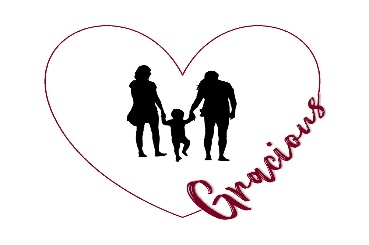 GRACIOUS HEART RESOURCE FAMILY AGENCYITEMQUANTITY REQUIREDQUANTITY ON HANDUnderpants2Diapers (disposable or cloth)3 dzLarge Blanket1Receiving Blanket2-4Sweater/Sweats1Hat1Undershirts4-6Sleepers2Socks8Bibs8Dressy Outfits1Shirts4-6Pants/skirts3Jacket1Swimsuit (if applicable)1Bathrobe1Duffel Bag/Suitcase1